PORTAFOLIO DE SERVICIO UNIVERSAL DE TURISMO MARZO A DICIEMBRE 2020CONDICIONES COMERCIALES:Niños menores de 2 años cancelan $30.000, de asistencia médica Niños de 2 a 4 años, tienen solo el servicio de Transporte y Tarjeta de asistencia médica Niños de 5 a 10 años deben compartir habitación con mínimo 2 adultos Acomodación en habitación Múltiple (3 o 4) pasajeros por habitación) •  Tarifas para pasajeros originados en Bucaramanga Tarifas de grupo sujetas a la disponibilidad y aplican en temporada baja CLÁUSULA DE RESPONSABILIDAD:   El organizador de estos programas turísticos, Agencia de Viajes UNIVERSAL DE TURISMO. Se hace responsable ante los usuarios o viajeros, por la total prestación y calidad del servicio descritos en estos programas. La Agencia de Viajes, organizadora y sus demás operadores se acogen en su integridad a la cláusula de responsabilidad en el artículo 3 del decreto 053 del 18 de enero del 2010 y sus posteriores reformas. UNIVERSAL DE TURISMO. Está comprometida con el código de conducta que ordena proteger a los menores de edad, de acuerdo con el artículo 16 de la Ley 679 del 2001 que lo tipifica. UNIVERSAL DE TURISMO. Se exime de cualquier responsabilidad por gastos generados por paros, huelgas, cierre de frontera, cierre de carreteras, cierre de aeropuertos, mal clima, accidentes, asonadas, terremotos y afines, Nos reservamos el derecho de efectuar cambios de itinerario, hoteles, fechas de viajes o transportes terrestres cuando aplique cualquier de estos imprevistos. INFORMACION IMPORTANTE PARA SU RESERVA:   Nombre completo, fecha de nacimiento, número de identificación. Menores de edad, que no viajen con sus padres, es obligatorio el permiso de los padres notariado. TARIFAS SUJETAS A CAMBIOS SIN PREVIO AVISO Actualización: 15 Marzo de 2020SANTA MARTA 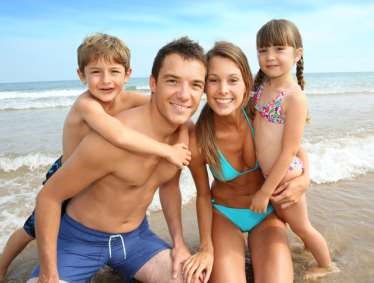 PLAN: 2 NOCHES Y 3 DÍAS INCLUYE   Transporte servicio especial.  Alojamiento en hotel.                                   3 desayunos, 3 almuerzos, 2 cenas y 1 Refrigerio Guía profesional, Tarjeta de asistencia médica. PLAN DE VIAJE Playa Buritaca  Playa Blanca OPCIONAL: cambio de playa  Playa Cristal, incrementa $80.000 (Reserva previa) Playa bahía concha $50.000 Playa de taganga y playa grande $50.000 Nota: niños de 2 a 4 años pagan transporte y asistencia médica SANTA MARTA HOTEL LA RIVIERA  Plan 2 noches y 3 días INCLUYE   Alojamiento 2 noches en el hotel  Alimentación: desayunos  Sujeto a disponibilidad y cambios sin previo aviso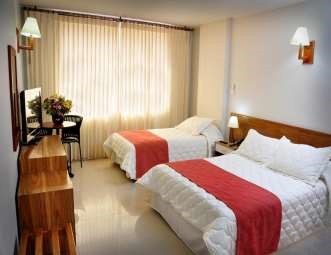 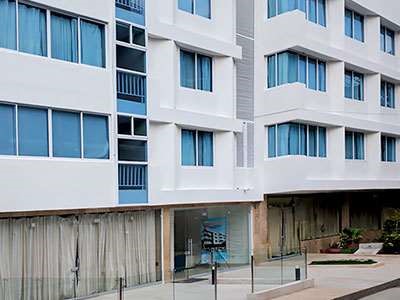 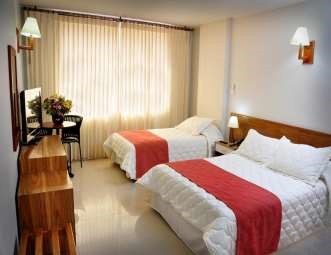 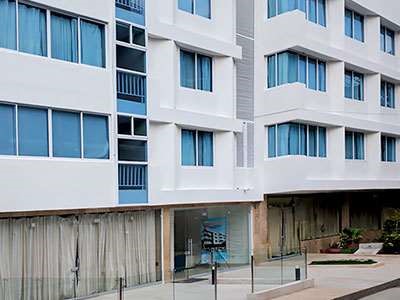 PLAN ADICIONAL CON TRASLADO + ALMUERZO Parque natural Tayrona: Bahía Concha		$65.000 Parque natural Tayrona: playa grande		$65.000 Parque natural Tayrona: Playa Cristal		$90.000 Playa blanca								$35.000 SANTA MARTAPlan navidad 2020Plan: 3 noches y 4 díasHotel la Riviera o similar 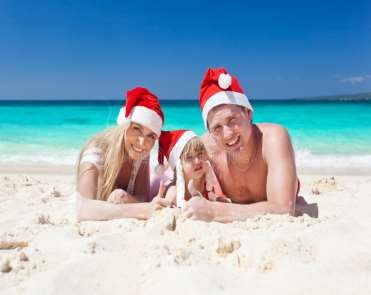 INCLUYE   Transporte full equipo.  Alojamiento en hotel.                                   4 desayunos, 3 almuerzos  Cena especial de navidad  1 refrigerio   Guía profesional. Asistencia Médica. PLAN DE VIAJE Playa Buritaca  Playa Blanca  Nota: niños de 2 a 4 años pagan solo transporte y asistencia médica SANTA MARTAPlan fin de año 2020  Plan: 3 noches y 4 díasSalida: Diciembre de 2020 Hotel la Riviera o similar 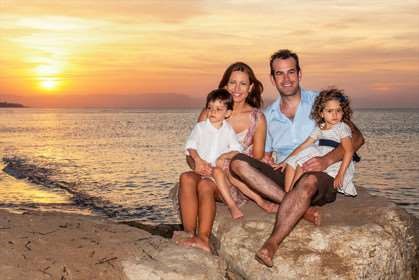  INCLUYE   Transporte full equipo.  Alojamiento en hotel.                                   4 desayunos y 3 almuerzos Cena especial de fin de año  1 refrigerio  Guía profesional. Asistencia Médica. PLAN DE VIAJE Playa Buritaca  Playa Blanca Nota: niños de 2 a 4 años pagan solo transporte y asistencia médica SANTA MARTAPlan Puente de Reyes Plan: 3 noches y 4 días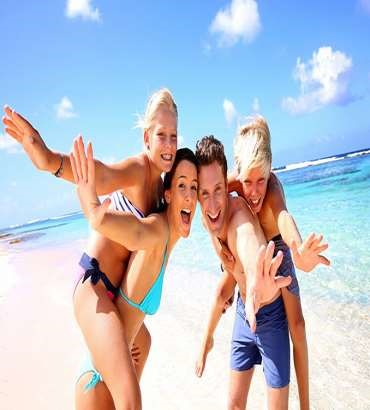 Hotel la Riviera o similar INCLUYE   Transporte full euipo.  Alojamiento en hotel.                                   4 desayunos y 3 almuerzos 1 refrigerio  Guía profesional. Asistencia Médica. PLAN DE VIAJE Playa Buritaca  Playa Blanca Nota: niños de 2 a 4 años pagan solo transporte y asistencia médicaDESTINO:CARTAGENA, TOLU, 
EJE CAFETERO, GUAJIRA SANTA MARTA  MEDELLIN, BOYACA DESTINO:CARTAGENA, TOLU, 
EJE CAFETERO, GUAJIRA SANTA MARTA  MEDELLIN, BOYACA HORA DE SALIDA:06:00 p. m.08:00 p. m.09:00 p. m.HOTEL ADULTO Acomodación Múltiple ADULTO Acomodación Doble NIÑO(5 a 10 Años)NIÑO(2 a 4 Años)RIVIERA $440.000 $480.000 $420.000 $160.000 ADULTO acomodaciónMúltipleADULTO acomodaciónDobleNIÑO(5 a 10 años)$200.000 $220.000 $180.000 $100.000 $110.000 $90.000 Noche adicionalADULTOAcomodación MúltipleADULTOAcomodación Doble NIÑO   (5 a 10 años) NIÑO   (2 a 4 años)  $580.000 $620.000 $540.000 $180.000 ADULTOAcomodación MúltipleADULTO Acomodación DobleNIÑO(5 a 10 años)NIÑO(2 a 4 años)$710.000 $790.000 $680.000 $200.000 ADULTOAcomodación MúltipleADULTO Acomodación DobleNIÑO(5 a 10 años)NIÑO(2 a 4 años)$680.000 $760.000 $650.000 $200.000 